pa  INFORMACJA O SYTUACJI NA LOKALNYM RYNKU PRACY  W POWIECIE DĄBROWSKIM WEDŁUG STANU
 NA KONIEC LISTOPADA 2023 ROKUPoziom bezrobociaNa koniec listopada 2023 roku w Powiatowym Urzędzie Pracy w Dąbrowie Tarnowskiej zarejestrowanych osób bezrobotnych było 2174. To o 140 osób więcej niż na koniec analogicznego roku poprzedniego, co oznacza 6,9 procentowy wzrost bezrobocia rok do roku. W stosunku do poprzedniego miesiąca bezrobocie wzrosło o 1,6 punktu procentowego (wzrost o 35 osób)Wykres 1. Bezrobocie w powiecie dąbrowskim w latach 2022 - 2023Z ogółu zarejestrowanych bezrobotnych na koniec listopada 2023 roku stanowiły: 83,3% osoby bezrobotne bez prawa do zasiłku (1812 osób),86,9% osoby poprzednio pracujące (1889 osób),74,0% osoby zamieszkałe na wsi (1609 osób),56,4% kobiety (1226 osób),54,3% osoby długotrwale bezrobotne (1180 osób),28,5% osoby bez kwalifikacji zawodowych (619 osób).KobietyWedług stanu na koniec listopada 2023 r. zarejestrowanych było kobiet 1226, co stanowi 56,4% ogółu bezrobotnych. Liczba bezrobotnych kobiet wzrosła o 6 osób. W miesiącu listopadzie 2023 r. zarejestrowano 119 kobiet, co stanowi 47,4% ogółu nowo zarejestrowanych, a wyłączono z ewidencji 113 kobiet, co stanowi 52,3% ogółu wyłączonych. Liczba kobiet bez prawa do zasiłku 1038 tj. 47,7% ogółu bezrobotnych.Napływ i odpływ z bezrobociaNa kształt poziomu bezrobocia ma wpływ wielkość i dynamika zmian w napływie i odpływie z bezrobocia. W miesiącu listopadzie 2023 r. zarejestrowano 251 osób  bezrobotnych oraz wyrejestrowano 216 osób. Oznacza to, że saldo napływu było dodatnie. Spośród zarejestrowanych 10 osób zostało zwolnionych z przyczyn leżących po stronie pracodawcy (przed rokiem były to 5 osób), zaś 23 osoby dotychczas nie pracowały. W napływie do bezrobocia zdecydowaną większość stanowią osoby rejestrowane po raz kolejny (84,9% napływu). Natomiast z pośród osób wyłączonych 106 osób podjęło pracę (49,1% odpływu), w tym 17 osób pracę subsydiowaną.Tabela 1. Napływ i odpływ z bezrobocia w powiecie dąbrowskim w 2023 rokuTabela 2. Napływ i struktura bezrobocia w powiecie dąbrowskimTabela 3. Odpływ bezrobotnych w powiecie dąbrowskimStopa bezrobociaW powiecie dąbrowskim stopa bezrobocia w miesiącu październiku 2023 roku wynosiła 11,6% co plasowało powiat na 1 miejscu w województwie małopolskim. Tabela 4. Stopa bezrobocia w podziale: w  Polsce, województwie małopolskim i powiecie dąbrowskim (%)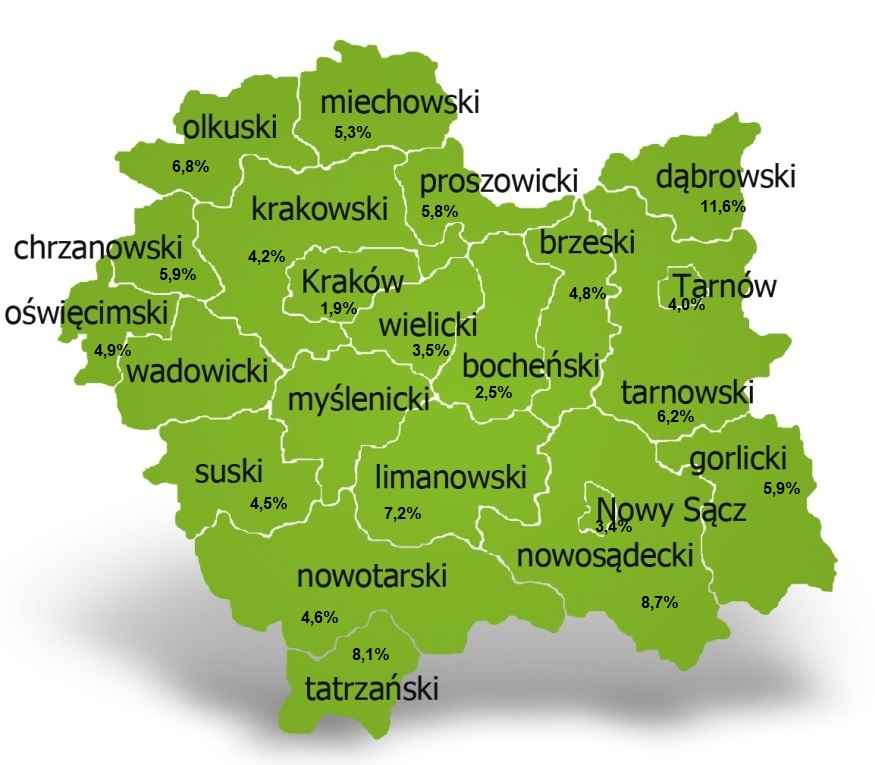 UWAGA: GUS dokonał korekty stopy bezrobocia za okres od grudnia 2022 r. do sierpnia 2023 r., wynikającej z ustalenia ostatecznej liczby pracujących poza rolnictwem indywidualnym na podstawie badań prowadzonych przez przedsiębiorstwa według stanu na 31 grudnia 2022 r.Ofert pracyW miesiącu listopadzie 2023 r. Powiatowy Urząd Pracy w Dąbrowie Tarnowskiej miał w dyspozycji 34 miejsca pracy i miejsc aktywizacji zawodowej. Liczba zgłoszonych ofert pracy w porównaniu do poprzedniego miesiąca była mniejsza o 4 miejsca pracy. W stosunku do analogicznego roku poprzedniego liczba miejsc pracy i miejsc aktywizacji zawodowej była mniejsza o 48 miejsc pracy. Tabela 5. Wolne miejsca pracy i miejsca aktywizacji zawodowej w 2023 rokuWykres 2. Wolne miejsca pracy i miejsca aktywizacji zawodowej w 2023 rokuStruktura bezrobotnych Struktura bezrobotnych według wybranych kategorii oraz poszukujących pracy przedstawia się następująco:Struktura osób bezrobotnych w miesiącu listopadzie 2023 roku charakteryzowała:przewaga osób w grupie wiekowej  do 25-34 roku życia –29,5%przewaga osób z wykształceniem zasadniczym zawodowym – 33,7%przewagą osób ze stażem pracy od 1-5 lat – 34,7%przewagą osób z czasem pozostawania bez pracy powyżej 12 miesięcy – 43,3%.Osoby w szczególnej sytuacji na rynku pracyNa koniec listopada spośród osób będących w szczególnej sytuacji na rynku pracy najliczniejszą grupę stanowili długotrwale bezrobotni – 54,3% ogółu (1180 osób). Bezrobotni do 30 roku życia stanowili 34,6% (753 osoby), a powyżej 50 roku życia 17,8% (386 osób). Wśród osób bezrobotnych będących w szczególnej sytuacji znaczny był także udział osób sprawujących opiekę na co najmniej jednym dzieckiem do 6 roku życia – 25,1% (546 osób). Osoby bezrobotne niepełnosprawne stanowiły 4,3% (94 osoby).Wykres 3. Bezrobotni w szczególnej sytuacji na rynku pracyPoszukujący pracyPoza ogólną liczbą bezrobotnych Powiatowy Urząd Pracy obsługuje jeszcze osoby, które są ewidencjonowane jako poszukujące pracy. Na koniec listopada 2023 roku w PUP w Dąbrowie Tarnowskiej, jako poszukujący pracy zarejestrowane były 33 osoby (w tym kobiet 19). Spośród, których 13 osób to niepełnosprawni niepozostający w zatrudnieniu.Bezrobocie w gminach na terenie powiatu dąbrowskiego.Poniższy wykres przedstawia zróżnicowanie zarejestrowanych osób bezrobotnych według miejsca zamieszkania z podziałem na poszczególne gminy.Wykres 4. Bezrobocie w gminach powiatu dąbrowskiegoW ogólnej liczbie zarejestrowanych udział w poszczególnych samorządach jest różny. Według stanu koniec listopada 2023 r. najwięcej zarejestrowanych osób bezrobotnych pochodzi z terenów miasta i gminy Dąbrowa Tarnowska – 764 (35,1%) oraz miasta i gminy Szczucin – 570 osób (26,2% ogółu bezrobotnych). Najmniej zaś gminy: Bolesław – 76 osób (3,5%) oraz  Gręboszów – 84 osoby (3,9%  ogółu bezrobotnych).Tabela 6. Struktura bezrobocia według wybranych kryteriówwyszczególnienieI 2023IIIIIIVVVIVIIVIIIIXXXIXIInapływ278243279221210207277282266245251odpływ146182355274246210232275307237216wyszczególnieniezarejestrowani w listopadzie 2023r. (napływ)zarejestrowani w listopadzie 2023r. (napływ)narastająco od początku rokunarastająco od początku rokustan na koniec okresu sprawozdawczegostan na koniec okresu sprawozdawczegoogółemkobietyogółem kobietyogółemkobietyzarejestrowani ogółem2511192759134721741226w tymw tymw tymw tymw tymw tymw tympoprzednio pracujący2281102342111618891038dotychczas niepracujący239417231285188zarejestrowani po raz pierwszy3816494256XXzarejestrowani po raz kolejny21310322651091XXz prawem do zasiłku6932721337362188do 12 miesięcy od dnia ukończenia nauki27943723215483Osoby będące w szczególnej sytuacji na rynku pracyOsoby będące w szczególnej sytuacji na rynku pracyOsoby będące w szczególnej sytuacji na rynku pracyOsoby będące w szczególnej sytuacji na rynku pracyOsoby będące w szczególnej sytuacji na rynku pracyOsoby będące w szczególnej sytuacji na rynku pracyOsoby będące w szczególnej sytuacji na rynku pracydo 30 roku życia104461434716753462do 25 roku życia7530994486450246długotrwale bezrobotne109648374791180743powyżej 50 roku życia5325329128386136korzystające ze świadczeń z pomocy społecznej106382posiadające co najmniej jedno dziecko do 6 roku życia3322425272546454posiadające co najmniej jedno dziecko niepełnosprawne do 18 roku życia003222niepełnosprawni2111117529444CudzoziemcyCudzoziemcyCudzoziemcyCudzoziemcyCudzoziemcyCudzoziemcyCudzoziemcybezrobotni zarejestrowani jako cudzoziemcy0026221511poszukujący pracy zarejestrowani jako cudzoziemcy007744WyszczególnienieWyszczególnienieWyszczególnienieWyłączeni (odpływ) w miesiącu listopadzie 2023 r.Wyłączeni (odpływ) w miesiącu listopadzie 2023 r.Narastająco od początku rokuNarastająco od początku rokuogółemkobietyogółemkobietywyłączono z ewidencji ogółemwyłączono z ewidencji ogółemwyłączono z ewidencji ogółem21613326801293w tym:w tym:w tym:w tym:w tym:w tym:w tym:podjęcia pracy w miesiącu sprawozdawczympodjęcia pracy w miesiącu sprawozdawczympodjęcia pracy w miesiącu sprawozdawczym106491500743z tego:niesubsydiowanejniesubsydiowanej89431071553z tego:subsydiowanejsubsydiowanej176429190z tego:z tegoprac interwencyjnych00195111z tego:z tegorobót publicznych206927z tego:z tegopodjęcia dział. gospodarczej005216z tego:z tegopodjęcia pracy w ramach refundacji kosztów zatrudnienia bezrobotnego837216z tego:z tegopodjęcie pracy poza miejscem zamieszkania w ramach bonu na zasiedlenie 734120z tego:z tegoinne0000rozpoczęcia szkoleniarozpoczęcia szkoleniarozpoczęcia szkolenia513616453rozpoczęcia stażurozpoczęcia stażurozpoczęcia stażu20178131rozpoczęcia pracy społecznie użytecznejrozpoczęcia pracy społecznie użytecznejrozpoczęcia pracy społecznie użytecznej0021odmowy bez uzasadnionej przyczyny przyjęcia propozycji rozpoczęcia odpowiedniej pracy lub innej formy pomocy, w tym w ramach PAIodmowy bez uzasadnionej przyczyny przyjęcia propozycji rozpoczęcia odpowiedniej pracy lub innej formy pomocy, w tym w ramach PAIodmowy bez uzasadnionej przyczyny przyjęcia propozycji rozpoczęcia odpowiedniej pracy lub innej formy pomocy, w tym w ramach PAI00123niepotwierdzeni gotowości do podjęcia pracyniepotwierdzeni gotowości do podjęcia pracyniepotwierdzeni gotowości do podjęcia pracy249349112dobrowolnej rezygnacji ze statusu bezrobotnegodobrowolnej rezygnacji ze statusu bezrobotnegodobrowolnej rezygnacji ze statusu bezrobotnego2214283160podjęcia naukipodjęcia naukipodjęcia nauki001710osiągnięcia wieku emerytalnegoosiągnięcia wieku emerytalnegoosiągnięcia wieku emerytalnego424214nabycia praw emerytalnych lub rentowychnabycia praw emerytalnych lub rentowychnabycia praw emerytalnych lub rentowych1073nabycia praw do świadczenia przedemerytalnegonabycia praw do świadczenia przedemerytalnegonabycia praw do świadczenia przedemerytalnego0073innychinnychinnych6311960według wybranych kategorii bezrobotnych :według wybranych kategorii bezrobotnych :według wybranych kategorii bezrobotnych :według wybranych kategorii bezrobotnych :według wybranych kategorii bezrobotnych :według wybranych kategorii bezrobotnych :według wybranych kategorii bezrobotnych :do 30 roku życiado 30 roku życiado 30 roku życia98401334625do 25 roku życiado 25 roku życiado 25 roku życia6517882407powyżej 50 roku życiapowyżej 50 roku życiapowyżej 50 roku życia4323340133długotrwale bezrobotnedługotrwale bezrobotnedługotrwale bezrobotne8860805465wyszczególnienieI 2023IIIIIIVVVIVIIVIIIIXXXIXIIpowiat dąbrowski12,012,311,911,711,411,511,711,711,511,6małopolska4,74,74,64,54,34,24,24,24,14,1Polska5,55,65,45,35,15,15,05,05,05,0WyszczególnienieWyszczególnienieZgłoszone w listopadzie 2023Zgłoszone w listopadzie 2023Zgłoszone w listopadzie 2023Narastająco od początku roku 2023Narastająco od początku roku 2023Narastająco od początku roku 2023WyszczególnienieWyszczególnienieogółemsubsydiowanejz sektora publicznegoogółemsubsydiowanejz sektora publicznegoOgółem wolne miejsca pracy i miejsca aktywności zawodowejOgółem wolne miejsca pracy i miejsca aktywności zawodowej34113927571206z ogółemz ogó-łemzatrudnienie lub inna praca zarobkowa33102711355145z ogółemz ogó-łemstaże11121421461z ogółemz ogó-łemprzygotowanie zawodowe dorosłych000000z ogółemz ogó-łemprace społecznie użyteczne000220z ogółemz ogó-łemdla niepełnosprawnych000843z ogółemz ogó-łemdla osób w okresie do 12 miesięcy od dnia ukończenia nauki000000wyszczególnieniewyszczególnienierazemudział %kobietydo 30 roku życiadługotrwale bezrobotnipowyżej 50 roku życiaposzukujący pracyOgółemOgółem2174100%1226753118038633wiek18-2445020,7%246 450125x3wiek25-3464229,5%448303376x9wiek35-4450923,4%301x311x5wiek45-5432014,7%160x1971336wiek55-591547,1%71x1011548wiek60 lat i więcej994,6%0x70992Wykształceniewyższe28913,3%2219315289Wykształceniepolicealne i średnie zawodowe48522,3%324201217604Wykształcenieśrednie ogólnokształcące28313,0%21714316860Wykształceniezasadnicze zawodowe73333,7%3242563991698Wykształceniegimnazjum/ podstawowe i poniżej38417,7%1406024414312Staż pracy ogółemdo 1 roku41419,0%277170249422Staż pracy ogółem1-575434,7%438356424546Staż pracy ogółem5-1035516,3%18651187657Staż pracy ogółem10-2023510,8%1062125967Staż pracy ogółem20-30974,5%26X55760Staż pracy ogółem30 lat i więcej341,6%5X17340Staż pracy ogółembez stażu28513,1%1881741231911Czas pozostawania bez pracy w miesiącachdo 123410,8%1149156497Czas pozostawania bez pracy w miesiącach1-336416,7%18619638344Czas pozostawania bez pracy w miesiącach3-628613,2%14612547354Czas pozostawania bez pracy w miesiącach6-1234816,0%165129100586Czas pozostawania bez pracy w miesiącach12-2439017,9%238115390724Czas pozostawania bez pracy w miesiącachpowyżej 2455225,4%377975491388Wyszczególnienieogółemwiekdo 30 roku życiawiekdo 25 roku życiapowyżej 50 roku życiadługotrwale bezrobotniPowiat dąbrowski21747534503861180Bolesław7625151334Dąbrowa T. - miasto390994972227Dabrowa T. - gmina3741408569209Gręboszów8430171743Mędrzechów 14549362470Olesno2741076237148Radgoszcz2611086737132Szczucin - miasto17557403296Szczucin - gmina3951387985221